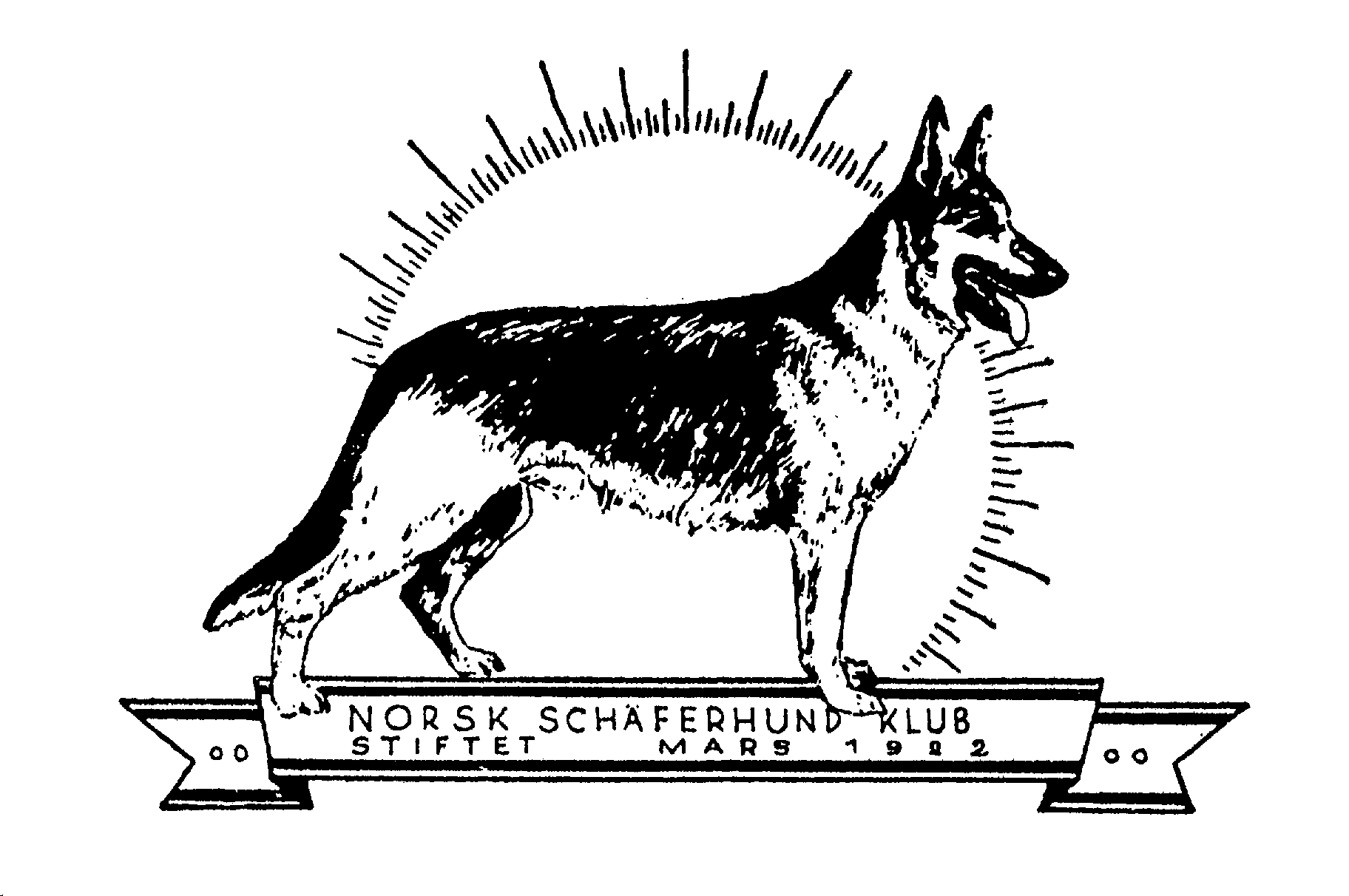 PÅMELDING til Schäferhund uka på SØLEN 2021        NSchK 									Hundefører (alle felt må fylles ut)HundHvilket kurs ønsker du å delta på ? (Marker alternativene i prioritert rekkefølge 1,2, osv.) OVERNATTING     (Sett kryss og fyll ut fra og til dato) 	                                                 Fra dato       T.o.m. dato    Ant. personer tot.       Vi fordeler de store hyttene med prioritet på familier og antall personer. FROKOST / MIDDAG (angi antall personer pr. måltid inkl deg som deltager)PÅMELDING sendes til HBU v/Ronny Vestli    e-post:  rovest@online.no DEPOSITUM på Kr. 1000 innbetales til konto 1286.43.45776. NB! Påmeldingen blir ikke registrert før depositum er innbetaltPÅMELDING og DEPOSITUM innen 10. MAINavnMobilnr.Adresse/poststedFødselsårE-postadresseMedlem av avd.Hundens navn   RaseAlder  KjønnVaksinert nårSpor og felt (skog)Valp og unghundSPH SporhundIGP kurs SL                            Spor / LydighetSL                            Spor / LydighetRundering og felt (skog)Ønsker instruktør:Ønsker instruktør:Ønsker instruktør:Ønsker instruktør:Ønsker instruktør:Stor hytte (5-6 sengeplasser). 2 soverom, toalett, dusj, kjøkkenkrok. Liten hytte (3-4 sengeplasser). Ikke innlagt vann.Paviljong (familiekøyeseng) nyoppusset. Ikke innlagt vann.  Plass for Campingvogn med strømOrdner med overnatting selvMan.Tir.Ons.Tor.Fre.Lør.Søn.Helpensjon (kun frokost / lunsj lørdag)XXXXXKun Frokost / lunsjKun MiddagXXXXXAvslutningsmiddag (kun ekstra)XXXXXFrokost søndag